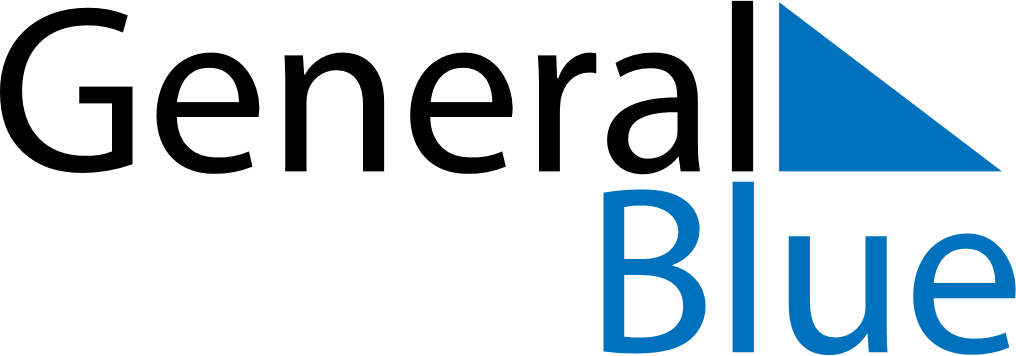 June 2024June 2024June 2024June 2024June 2024June 2024June 2024Klaipeda, LithuaniaKlaipeda, LithuaniaKlaipeda, LithuaniaKlaipeda, LithuaniaKlaipeda, LithuaniaKlaipeda, LithuaniaKlaipeda, LithuaniaSundayMondayMondayTuesdayWednesdayThursdayFridaySaturday1Sunrise: 4:59 AMSunset: 10:07 PMDaylight: 17 hours and 8 minutes.23345678Sunrise: 4:58 AMSunset: 10:08 PMDaylight: 17 hours and 10 minutes.Sunrise: 4:57 AMSunset: 10:10 PMDaylight: 17 hours and 12 minutes.Sunrise: 4:57 AMSunset: 10:10 PMDaylight: 17 hours and 12 minutes.Sunrise: 4:56 AMSunset: 10:11 PMDaylight: 17 hours and 14 minutes.Sunrise: 4:55 AMSunset: 10:12 PMDaylight: 17 hours and 16 minutes.Sunrise: 4:54 AMSunset: 10:13 PMDaylight: 17 hours and 18 minutes.Sunrise: 4:54 AMSunset: 10:14 PMDaylight: 17 hours and 20 minutes.Sunrise: 4:53 AMSunset: 10:15 PMDaylight: 17 hours and 22 minutes.910101112131415Sunrise: 4:52 AMSunset: 10:16 PMDaylight: 17 hours and 23 minutes.Sunrise: 4:52 AMSunset: 10:17 PMDaylight: 17 hours and 25 minutes.Sunrise: 4:52 AMSunset: 10:17 PMDaylight: 17 hours and 25 minutes.Sunrise: 4:51 AMSunset: 10:18 PMDaylight: 17 hours and 26 minutes.Sunrise: 4:51 AMSunset: 10:19 PMDaylight: 17 hours and 27 minutes.Sunrise: 4:51 AMSunset: 10:19 PMDaylight: 17 hours and 28 minutes.Sunrise: 4:50 AMSunset: 10:20 PMDaylight: 17 hours and 29 minutes.Sunrise: 4:50 AMSunset: 10:21 PMDaylight: 17 hours and 30 minutes.1617171819202122Sunrise: 4:50 AMSunset: 10:21 PMDaylight: 17 hours and 31 minutes.Sunrise: 4:50 AMSunset: 10:22 PMDaylight: 17 hours and 31 minutes.Sunrise: 4:50 AMSunset: 10:22 PMDaylight: 17 hours and 31 minutes.Sunrise: 4:50 AMSunset: 10:22 PMDaylight: 17 hours and 32 minutes.Sunrise: 4:50 AMSunset: 10:23 PMDaylight: 17 hours and 32 minutes.Sunrise: 4:50 AMSunset: 10:23 PMDaylight: 17 hours and 32 minutes.Sunrise: 4:50 AMSunset: 10:23 PMDaylight: 17 hours and 32 minutes.Sunrise: 4:51 AMSunset: 10:23 PMDaylight: 17 hours and 32 minutes.2324242526272829Sunrise: 4:51 AMSunset: 10:23 PMDaylight: 17 hours and 32 minutes.Sunrise: 4:51 AMSunset: 10:23 PMDaylight: 17 hours and 32 minutes.Sunrise: 4:51 AMSunset: 10:23 PMDaylight: 17 hours and 32 minutes.Sunrise: 4:52 AMSunset: 10:23 PMDaylight: 17 hours and 31 minutes.Sunrise: 4:52 AMSunset: 10:23 PMDaylight: 17 hours and 31 minutes.Sunrise: 4:53 AMSunset: 10:23 PMDaylight: 17 hours and 30 minutes.Sunrise: 4:54 AMSunset: 10:23 PMDaylight: 17 hours and 29 minutes.Sunrise: 4:54 AMSunset: 10:23 PMDaylight: 17 hours and 28 minutes.30Sunrise: 4:55 AMSunset: 10:22 PMDaylight: 17 hours and 27 minutes.